POHÁR TRADIČNÍHO KARATE FUDOKAN               Praha 6.6.2020                               1.místo Pracnová Nikola 2xAnežka Čepičková 2xKokhanina Sylvie 2xAdéla ČepičkováFaust PetrKendík MiroslavKučera Miroslav Mička ŠtěpánMiková Pavlína                                   MEDAILÍ kata/kihon kumiteOtranto SimoneVoves PatrikKata tým Červená- Nývltová- Pracnová          2.místo 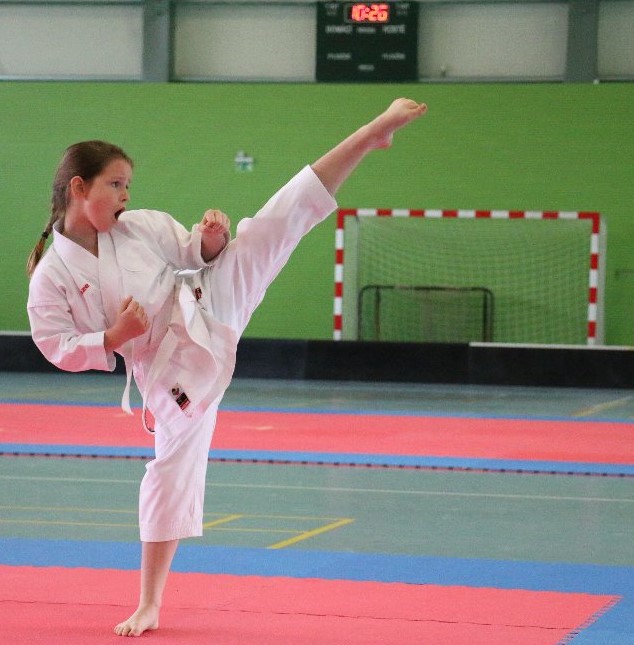       Marešová Diana 2x       Böhme Matěj      Čmejlová Klára      Foriš David      Hajšl Ondřej      Kendík Miroslav      Koudelka Jiří      Kučera Miroslav      Musil Lukáš      Nývltová Klementina      Tót Rostislav3. místo      Červená Nela      Čmejlová Klára      Koudelka jiří      Pavel Matěj      Peterka Petr      Musil Lukáš                                                                                                     NIKOLA PRACNOVÁ